Pre-Notification EmailSubject: Need Your Help Soon 
Description: 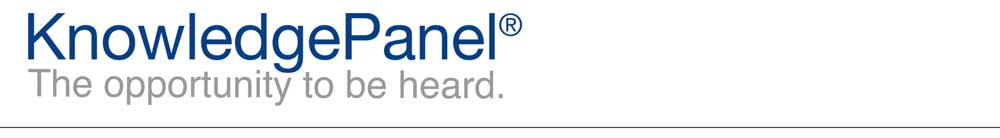 